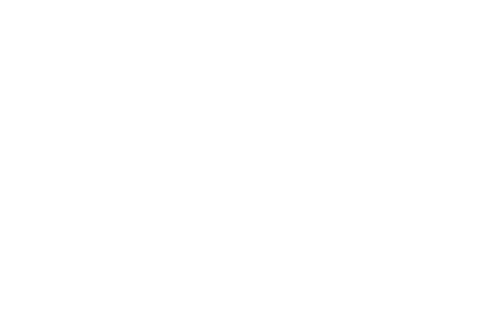                                                                                                                                                                                       2020-2021ALABAMA HOSA EXECUTIVE COMMITTEEState Office Address:                                             HOSA Business Office Address:Alabama Department of Education                         Alabama HOSA Business OfficeHealth Science Education/HOSA                            PO Box 1440P.O. Box 302101                                                      Owasso, OK 74055Montgomery, AL  36130-2101                                *All Alabama HOSA financial transactions/inquiries  Phone: 334-694-4766                                               Phone:  334-450-2723                                                                                  Email: alabama@ctsofinance.orgState Staff:Dana Stringer, Education Specialist and Senior HOSA State AdvisorPersonal Cell:  334-322-4988E-Mail: dstringer@alsde.eduBecky Cornelius, Education Specialist and HOSA State AdvisorPersonal Cell: 334-429-4034E-Mail:  rcornelius@alsde.edu Nancy Prine, Education AdministratorOffice Phone: 334-694-4767E-Mail: nancy.prine@alsde.edu President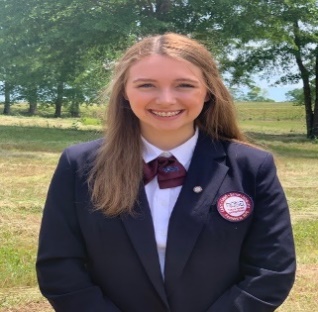 Abby Lucasabbylee03@icloud.comLaurie Osborneldosborne@auburnschools.orgAuburn HS405 S Dean Rd Auburn, AL 36830(Lee County)First Vice President/ Secretary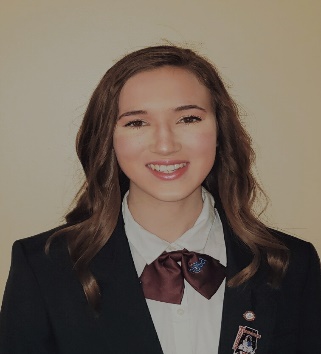 Carrie Smithc_smit75@aol.comJennifer Walworthjewalworth@dothan.k12.al.usDothan Technology Center3165 Reeves St.Dothan, AL 36303(Dale County)Vice President of Chapter Relations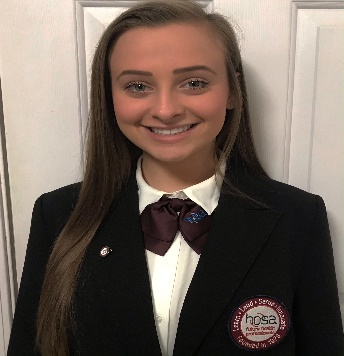 Madison Wilsonmadisonraye04@gmail.comChelsea Humphreschumphres.hhs@mcbe.netHamilton High School211 Aggie Ave.Hamilton, AL 35570(Marion County)Vice President of Membership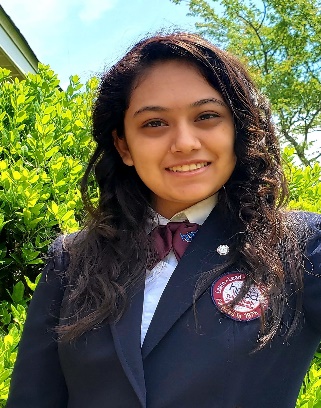 Valeria Maldonadoedna.valeria460@gmail.comLaken Raperlaken.raper@franklin.k12.al.usRed Bay High School800 8th StRed Bay, AL 35582(Franklin County)